Lesson 1 Practice ProblemsHere is a diagram that describes the cups of green and white paint in a mixture.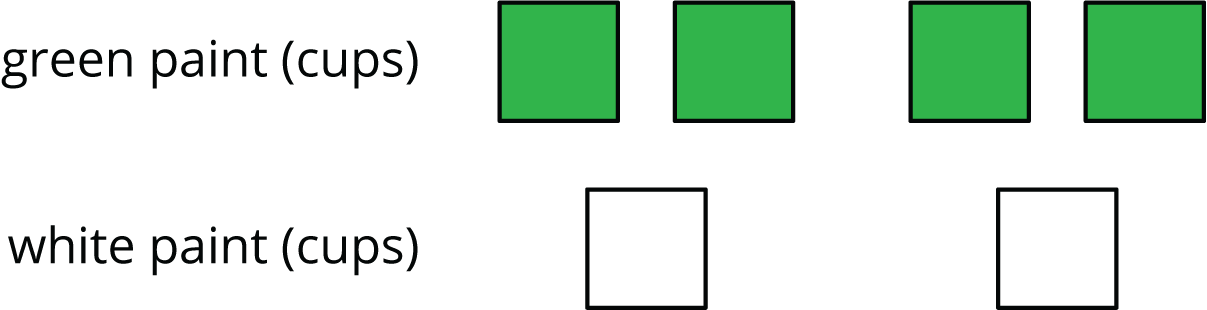 Select all the statements that correctly describe this diagramThe ratio of cups of white paint to cups of green paint is 2 to 4.For every cup of green paint, there are two cups of white paint.The ratio of cups of green paint to cups of white paint is .For every cup of white paint, there are two cups of green paint.The ratio of cups of green paint to cups of white paint is .To make a snack mix, combine 2 cups of raisins with 4 cups of pretzels and 6 cups of almonds.Create a diagram to represent the quantities of each ingredient in this recipe.Use your diagram to complete each sentence.The ratio of __________________ to __________________ to __________________ is ________ : ________ : ________.There are ________ cups of pretzels for every cup of raisins.There are ________ cups of almonds for every cup of raisins.A square is 3 inches by 3 inches. What is its area?A square has a side length of 5 feet. What is its area?The area of a square is 36 square centimeters. What is the length of each side of the square?(From Unit 4, Lesson 11.)Find the area of this quadrilateral. Explain or show your strategy.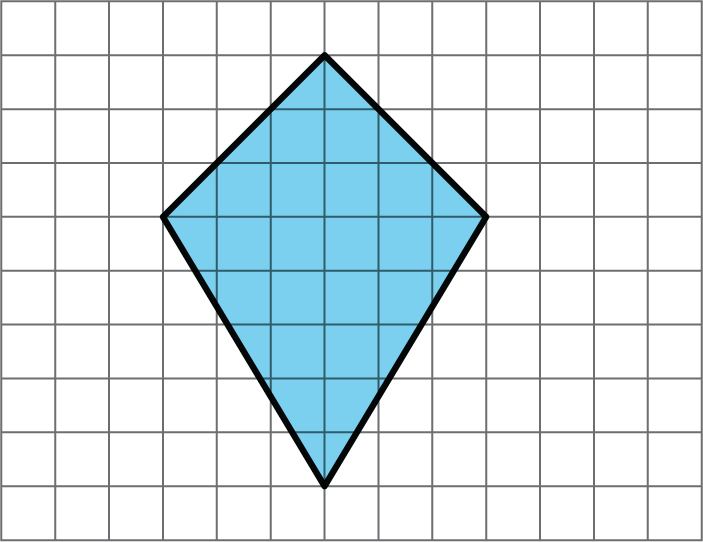 (From Unit 1, Lesson 9.)Complete each equation with a number that makes it true.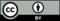 © CC BY Open Up Resources. Adaptations CC BY IM.